Your recent request for information is replicated below, together with our response.Please may you provide me with the following:Information related to the level of facilities provided by your organisation to the National Association of Muslim Police (NAMP) - or the local branch of the Association of Muslim Police.That took place between 01/01/2017 and 31/12/2022.I would like the following informationYour organisation's facilities that have been used by NAMP (or your local branch of the AMP) - date / event / facilities used Work Time given to individuals at your organisation to attend NAMP (or local AMP branch) events - date / event / no of individualsI regret to inform you that I am unable to provide you with the information you have requested above. Therefore in accordance with Sections 12(1) (Excessive cost of compliance) and 16(4) (Refusal of request) of the Freedom of Information (Scotland) Act 2002 (the Act), this letter represents a Refusal Notice.  By way of explanation, there are 13 divisions across Scotland and in total 304 Police Offices across the country. To answer your request we would need to contact each divisional area to identify if facilities had been granted and if members of NAMP had been work time to attend events. This would take a considerable amount of time and would take in excess of the £600 and 40 hours prescribed by the Scottish Ministers under the Act.To be of assistance please see attached Memo of Understanding (MOU) that was agreed by Police Scotland, the Scottish Police Authority (SPA) and the Diversity and Inclusion Diversity and Inclusion Staff Association including the Scottish Muslim Police Association in August 2021. If you require any further assistance please contact us quoting the reference above.You can request a review of this response within the next 40 working days by email or by letter (Information Management - FOI, Police Scotland, Clyde Gateway, 2 French Street, Dalmarnock, G40 4EH).  Requests must include the reason for your dissatisfaction.If you remain dissatisfied following our review response, you can appeal to the Office of the Scottish Information Commissioner (OSIC) within 6 months - online, by email or by letter (OSIC, Kinburn Castle, Doubledykes Road, St Andrews, KY16 9DS).Following an OSIC appeal, you can appeal to the Court of Session on a point of law only. This response will be added to our Disclosure Log in seven days' time.Every effort has been taken to ensure our response is as accessible as possible. If you require this response to be provided in an alternative format, please let us know.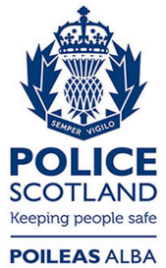 Freedom of Information ResponseOur reference:  FOI 23-1403Responded to:  22 June 2023